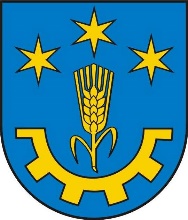 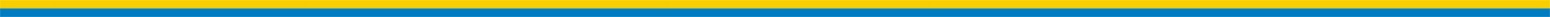 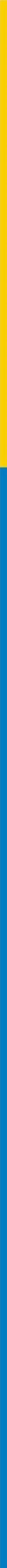     Znak: PL-I.6733.15.2023                                       Gorzyce, dnia 06 października 2023 roku
ZAWIADOMIENIEw sprawie przesłania do uzgodnień projektu decyzji o ustalenie lokalizacji inwestycji celu publicznegoNa podstawie art. 49, art. 49a ustawy z dnia 14 czerwca 1960 roku Kodeks postępowania administracyjnego (tekst jedn. Dz. U. z 2023 r. poz. 775 z późn. zm.) 
w związku art. 54 ust. 4 ustawy z dnia  z dnia 27 marca 2003 r. o planowaniu 
i zagospodarowaniu przestrzennym (tekst jedn. Dz. U. z 2023 r. poz. 977 z późn. zm.), Wójt Gminy Gorzyce zawiadamiaże projekt decyzji o ustaleniu lokalizacji celu publicznego (nr wniosku PL-I.6733.15.2023) przesłano w dniu 06 października 2023 roku do uzgodnienia z:Wojewódzkim Konserwatorem Zabytków w Przemyślu - w  odniesieniu do obszarów 
i obiektów objętych formami ochrony zabytków, o których mowa w art. 7 ustawy z dnia 23 lipca 2003 roku o ochronie zabytków i opiece nad zabytkami oraz ujętych w gminnej ewidencji zabytków ( art. 53 ust. 4 pkt 2)Marszałkiem Województwa Podkarpackiego – Geologa Wojewódzkiego - 
w odniesieniu do udokumentowanych złóż kopalin i wód podziemnych (art. 53 ust. 4 pkt 5);Starostwem Powiatowym w Tarnobrzegu – w zakresie ochrony gruntów rolnych (art. 53 ust. 4 pkt 6)Zarządem Zlewni w Stalowej Woli – w zakresie melioracji wodnych (art. 53 ust. 4 
pkt 6)Dyrektorem Regionalnej Dyrekcji Ochrony Środowiska Rzeszowie -  w  odniesieniu do innych niż wymienionych w pkt 7 obszarów objętych ochroną na podstawie przepisów o ochronie przyrody (art. 53ust. 4 pkt 8)Zarządem Dróg Powiatowych w Nowej Dębie – w zakresie terenów przyległych do pasa drogowego (art. 53 ust. 4 pkt 9)Zarządem Dróg Wojewódzkich w Rzeszowie – w zakresie terenów przyległych do pasa drogowego (art. 53 ust. 4 pkt 9)dla inwestycji  obejmującej „Poprawie gospodarki wodno-ściekowej w Gminie Gorzyce poprzez rozbudowę sieci kanalizacji sanitarnej – w miejscowościach Furmany, Gorzyce, Motycze Poduchowne, Orliska, Sokolniki, Trześń, Wrzawy oraz Zalesie Gorzyckie 
w Gminie Gorzyce” na działkach nr ewid. 2550, 2551/3, 2948, 2927, 2743/13, 2907/1, 2898/2, 2898/1, 2864/3, 2988/2, 2439, 2419, 2538, 1641/7, 2578, 2579, 2565, 2558/44, 2607/4, 2621, 2617/5 w miejscowości Wrzawy, jednostka ewidencyjna Gorzyce oraz na terenie inwestycji stanowiącym działki nr ewid. 240, 241 w miejscowości Gorzyce, jednostka ewidencyjna Gorzycena wniosek Gminy Gorzyce ul. Sandomierska 75, 39-432 Gorzyce reprezentowanej przez Pana Wiesława BełzakaZgodnie z art. 49 kpa „Zawiadomienie uważa się za dokonane po upływie czternastu dni od dnia, w którym nastąpiło publiczne obwieszczenie, inne publiczne ogłoszenie lub udostępnienie pisma w Biuletynie Informacji Publicznej”z up. Wójta Gminy
mgr Lucyna Matyka
Zastępca WójtaSporządził: podinspektor Bartłomiej Paciorek tel. 15 8362 075 w.12 